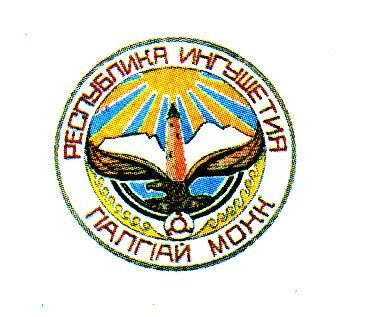 ЗАКОНРЕСПУБЛИКИ ИНГУШЕТИЯО признании  утратившим  силу  пункта 1 статьи 1  Закона Республики  Ингушетия  «Об установлении  исключительных  случаев заготовки  древесины  для  государственных  и  муниципальных  нужд,  а  также  елей  и  (или)  деревьев других  хвойных  пород  на основании  договоров  купли-продажи  лесных  насаждений  без предоставления лесных участков»Принят Народным Собранием           Республики Ингушетия                                   29 сентября 2015 года Статья1 Пункт 1  статьи 1 Закона   Республики Ингушетия  от 27 февраля  2010 года №16-РЗ «Об установлении исключительных случаев заготовки древесины  для  государственных и  муниципальных  нужд,  а  также  елей и (или) деревьев  других  хвойных  пород на основании договоров купли-продажи лесных насаждений без предоставления лесных участков» (газета «Ингушетия», 2010, 22 апреля) признать утратившим силу.Статья 2Настоящий Закон вступает в силу со дня его официального опубликования.Глава Республики Ингушетия                                                       Ю.Б. Евкуровг. Магас «__» ____________ 2015 года        №______